3GPP TSG-SA5 Meeting #145-e 	S5-Online, , Jun15 Aug 2022 – 24 Aug 20224.2.3	Common architecture – service based interface provide an overview of the logical ubiquitous charging architecture and the information flows for converged offline and online charging in service based interface variant for 5G systems and Edge Computing enabling sub-systems. 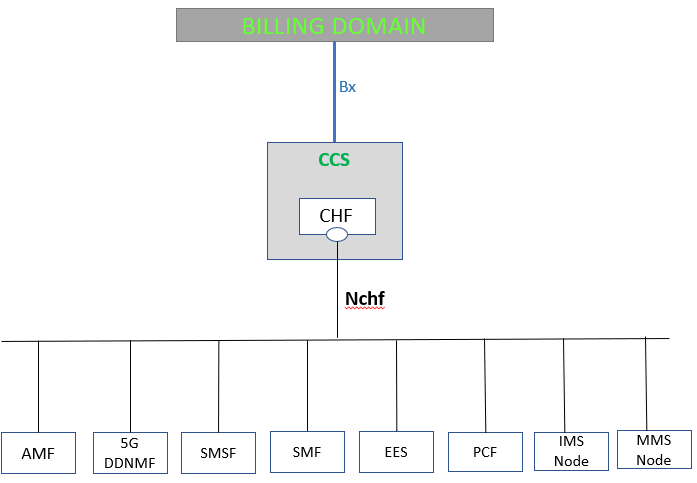 Figure 4.2.3.1: Logical ubiquitous charging architecture and information flows for 5G systems – service based interfaceFor the sake of simplicity, the SMF+PGW-C is not explicitly added in Figure 4.2.3.1 and is represented by the SMF.The SMF+PGW-C uses Nchf for 5GS and EPC interworking as well as when enhanced to support GERAN/UTRAN.The Nchf_SpendingLimitControl service exposed by CHF and consumed by the PCF is specified in TS 23.502 [214]. 4.4.3	Charging services Reference PointThe common charging architectures are mapped into the specific domain/subsystem/service charging architectures in the respective middle tier TSs, which contain in their reference point representation, the following reference points:N28:	Reference point between PCF and CHF defined in TS 23.501[215].N40:	Reference point between SMF and the CHF in the same PLMN defined in clause 4.2 of TS 32.255 [15].N41:	Reference point between AMF and CHF in HPLMN defined in clause 4.2.2 of TS 32.256 [16].N42:	Reference point between AMF and CHF in VPLMN defined in clause 4.2.2 of TS 32.256 [16].N44:	Reference point between NEF and CHF defined in clause 4.4 of TS 32.254 [14].N45:	Reference point between IMS Node and CHF defined in clause 4.4 of TS 32.260 [20].N46:	Reference point between and CHF defined in clause 4.4 of TS 32.274 [34].N47: 	Reference point between SMF and the CHF in different PLMNs defined in clause  of TS 32.255 [15].CR-Form-v12.1CR-Form-v12.1CR-Form-v12.1CR-Form-v12.1CR-Form-v12.1CR-Form-v12.1CR-Form-v12.1CR-Form-v12.1CR-Form-v12.1CHANGE REQUESTCHANGE REQUESTCHANGE REQUESTCHANGE REQUESTCHANGE REQUESTCHANGE REQUESTCHANGE REQUESTCHANGE REQUESTCHANGE REQUEST32.240CRrevCurrent version:17.6.0For HELP on using this form: comprehensive instructions can be found at 
http://www.3gpp.org/Change-Requests.For HELP on using this form: comprehensive instructions can be found at 
http://www.3gpp.org/Change-Requests.For HELP on using this form: comprehensive instructions can be found at 
http://www.3gpp.org/Change-Requests.For HELP on using this form: comprehensive instructions can be found at 
http://www.3gpp.org/Change-Requests.For HELP on using this form: comprehensive instructions can be found at 
http://www.3gpp.org/Change-Requests.For HELP on using this form: comprehensive instructions can be found at 
http://www.3gpp.org/Change-Requests.For HELP on using this form: comprehensive instructions can be found at 
http://www.3gpp.org/Change-Requests.For HELP on using this form: comprehensive instructions can be found at 
http://www.3gpp.org/Change-Requests.For HELP on using this form: comprehensive instructions can be found at 
http://www.3gpp.org/Change-Requests.Proposed change affects:UICC appsMERadio Access NetworkCore NetworkXTitle:	Rel18 CR Adding New Consumer for MMS in Charging ArchitectureRel18 CR Adding New Consumer for MMS in Charging ArchitectureRel18 CR Adding New Consumer for MMS in Charging ArchitectureRel18 CR Adding New Consumer for MMS in Charging ArchitectureRel18 CR Adding New Consumer for MMS in Charging ArchitectureRel18 CR Adding New Consumer for MMS in Charging ArchitectureRel18 CR Adding New Consumer for MMS in Charging ArchitectureRel18 CR Adding New Consumer for MMS in Charging ArchitectureRel18 CR Adding New Consumer for MMS in Charging ArchitectureRel18 CR Adding New Consumer for MMS in Charging ArchitectureSource to WG:AmdocsAmdocsAmdocsAmdocsAmdocsAmdocsAmdocsAmdocsAmdocsAmdocsSource to TSG:S5S5S5S5S5S5S5S5S5S5Work item code:MMS_CH_SBIMMS_CH_SBIMMS_CH_SBIMMS_CH_SBIMMS_CH_SBIDate:Date:Date:Category:BRelease:Release:Release:Rel-18Use one of the following categories:
F  (correction)
A  (mirror corresponding to a change in an earlier 													release)
B  (addition of feature), 
C  (functional modification of feature)
D  (editorial modification)Detailed explanations of the above categories can
be found in 3GPP TR 21.900.Use one of the following categories:
F  (correction)
A  (mirror corresponding to a change in an earlier 													release)
B  (addition of feature), 
C  (functional modification of feature)
D  (editorial modification)Detailed explanations of the above categories can
be found in 3GPP TR 21.900.Use one of the following categories:
F  (correction)
A  (mirror corresponding to a change in an earlier 													release)
B  (addition of feature), 
C  (functional modification of feature)
D  (editorial modification)Detailed explanations of the above categories can
be found in 3GPP TR 21.900.Use one of the following categories:
F  (correction)
A  (mirror corresponding to a change in an earlier 													release)
B  (addition of feature), 
C  (functional modification of feature)
D  (editorial modification)Detailed explanations of the above categories can
be found in 3GPP TR 21.900.Use one of the following categories:
F  (correction)
A  (mirror corresponding to a change in an earlier 													release)
B  (addition of feature), 
C  (functional modification of feature)
D  (editorial modification)Detailed explanations of the above categories can
be found in 3GPP TR 21.900.Use one of the following categories:
F  (correction)
A  (mirror corresponding to a change in an earlier 													release)
B  (addition of feature), 
C  (functional modification of feature)
D  (editorial modification)Detailed explanations of the above categories can
be found in 3GPP TR 21.900.Use one of the following categories:
F  (correction)
A  (mirror corresponding to a change in an earlier 													release)
B  (addition of feature), 
C  (functional modification of feature)
D  (editorial modification)Detailed explanations of the above categories can
be found in 3GPP TR 21.900.Use one of the following categories:
F  (correction)
A  (mirror corresponding to a change in an earlier 													release)
B  (addition of feature), 
C  (functional modification of feature)
D  (editorial modification)Detailed explanations of the above categories can
be found in 3GPP TR 21.900.Use one of the following releases:
Rel-8	(Release 8)
Rel-9	(Release 9)
Rel-10	(Release 10)
Rel-11	(Release 11)
…
Rel-15	(Release 15)
Rel-16	(Release 16)
Rel-17	(Release 17)
Rel-18	(Release 18)Use one of the following releases:
Rel-8	(Release 8)
Rel-9	(Release 9)
Rel-10	(Release 10)
Rel-11	(Release 11)
…
Rel-15	(Release 15)
Rel-16	(Release 16)
Rel-17	(Release 17)
Rel-18	(Release 18)Reason for change:Reason for change:Adding a new consumer for MMS in Charging Architecture.Adding a new consumer for MMS in Charging Architecture.Adding a new consumer for MMS in Charging Architecture.Adding a new consumer for MMS in Charging Architecture.Adding a new consumer for MMS in Charging Architecture.Adding a new consumer for MMS in Charging Architecture.Adding a new consumer for MMS in Charging Architecture.Adding a new consumer for MMS in Charging Architecture.Adding a new consumer for MMS in Charging Architecture.Summary of change:Summary of change:Add a new consumer and interface name to support converged charging for MMSAdd a new consumer and interface name to support converged charging for MMSAdd a new consumer and interface name to support converged charging for MMSAdd a new consumer and interface name to support converged charging for MMSAdd a new consumer and interface name to support converged charging for MMSAdd a new consumer and interface name to support converged charging for MMSAdd a new consumer and interface name to support converged charging for MMSAdd a new consumer and interface name to support converged charging for MMSAdd a new consumer and interface name to support converged charging for MMSConsequences if not approved:Consequences if not approved:MMS charging cannot be supported by converged charging.MMS charging cannot be supported by converged charging.MMS charging cannot be supported by converged charging.MMS charging cannot be supported by converged charging.MMS charging cannot be supported by converged charging.MMS charging cannot be supported by converged charging.MMS charging cannot be supported by converged charging.MMS charging cannot be supported by converged charging.MMS charging cannot be supported by converged charging.Clauses affected:Clauses affected:4.2.3, 4.4.34.2.3, 4.4.34.2.3, 4.4.34.2.3, 4.4.34.2.3, 4.4.34.2.3, 4.4.34.2.3, 4.4.34.2.3, 4.4.34.2.3, 4.4.3YNOther specsOther specsX Other core specifications	 Other core specifications	 Other core specifications	 Other core specifications	TS/TR ... CR ... TS/TR ... CR ... TS/TR ... CR ... affected:affected:X Test specifications Test specifications Test specifications Test specificationsTS/TR ... CR ... TS/TR ... CR ... TS/TR ... CR ... (show related CRs)(show related CRs)X O&M Specifications O&M Specifications O&M Specifications O&M SpecificationsTS/TR ... CR ... TS/TR ... CR ... TS/TR ... CR ... Other comments:Other comments:This CR's revision history:This CR's revision history:First changeSecond changeEnd of changes